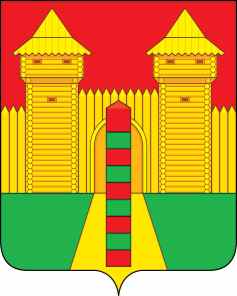 АДМИНИСТРАЦИЯ  МУНИЦИПАЛЬНОГО  ОБРАЗОВАНИЯ «ШУМЯЧСКИЙ  РАЙОН» СМОЛЕНСКОЙ  ОБЛАСТИРАСПОРЯЖЕНИЕот  22.04.2021г.   № 156-р           п. ШумячиО  согласовании списания объектов основных средств 	 В соответствии с постановлением Администрации муниципального образования «Шумячский район» Смоленской области от 30.05.2018г. № 273 «Об утверждении Административного регламента исполнения Администрацией муниципального образования «Шумячский район» Смоленской области функции «Согласование списания имущества, переданного в хозяйственное ведение муниципальным предприятиям, и имущества, переданного в оперативное управление муниципальным учреждениям Шумячского района Смоленской области в новой редакции», на основании ходатайств Муниципального бюджетного учреждения культуры «Шумячская централизованная клубная система» от 19.04.2021г. №№ 66,67Согласовать списание:- видеомагнитофона «Электроника», 1994 года выпуска, балансовой стоимостью 32 846,00 рублей 00 копеек, остаточной стоимостью 0,00 рублей, инвентарный номер 01380034;- видеопроектора «Феникс», 1992 года выпуска, балансовой стоимостью 81 146 рублей 00 копеек, остаточной стоимостью 0,00 рублей, инвентарный номер 01380036;       	 2. Утвердить прилагаемые акты о списании объектов нефинансовых активов (кроме транспортных средств) от 12.04.2021г. №№ 1-26, от 19.04.2021г. № 27-30.         	3. Отделу экономики и комплексного развития Администрации муниципального образования «Шумячский район» Смоленской области внести соответствующие изменения в реестр объектов муниципальной собственности.И.п. Главы муниципального образования «Шумячский район» Смоленской области                                               Г.А. Варсанова       - видеопроектора «Феникс», 1998 года выпуска, балансовой стоимостью 32 644 рубля 00 копеек, остаточной стоимостью 0,00 рублей, инвентарный номер 01380040;       - видеопроектора «Феникс», 1998 года выпуска, балансовой стоимостью 32 644 рубля 00 копеек, остаточной стоимостью 0,00 рублей, инвентарный номер 01380040;       - видеоплеера Akai, 1993 года выпуска, балансовой стоимостью 32 061рубль 00 00 копеек, остаточной стоимостью 0, 00 рублей, инвентарный номер 01380105;       - двухпостного к/у СК 1000К, 1999 года выпуска, балансовой стоимостью 80 099 рублей 00 копеек, остаточной стоимостью 0, 00 рублей, инвентарный номер 010104025;       - киноаппаратуры 23 КПК, 1974 года выпуска, балансовой стоимостью  76 690 рублей 00 копеек, остаточной стоимостью 0,00 рублей,   инвентарный номер 01380002;       - киноустановки 23 КПК, 1988 года выпуска, балансовой стоимостью  123 153 рубля 00 копеек, остаточной стоимостью 0,00 рублей, инвентарный номер 01380028;       - лазерного прибора GD020, 2009 года выпуска, балансовой стоимостью 15 250 рублей 00 копеек, остаточной стоимостью 0,00 рублей, инвентарный номер 010104062;       - музыкального центра, 2003 года выпуска, балансовой стоимостью  11 032 рубля 00 копеек, остаточной стоимостью 0,00 рублей, инвентарный номер 010104005;       - музыкального центра  Samsung ОМЦ, 2005 года выпуска, балансовой стоимостью 10 200 рублей 00 копеек, остаточной стоимостью 0,00 рублей, инвентарный номер 01380197;       - музыкального центра Samsung MAX-КТ-75 ОМЦ, 2009 года выпуска, балансовой стоимостью 10 000 рублей 00 копеек, остаточной стоимостью 0,00 рублей, инвентарный номер 010104051;       - музыкального центра Panasonik SC-VK48EE-K, 2010 года выпуска, балансовой стоимостью 10  999 рублей 00 копеек, остаточной стоимостью 0,00 рублей, инвентарный номер 010104084;      - музыкального центра, 2010 года выпуска, балансовой стоимостью 15 000 рублей 00 копеек, остаточной стоимостью 0,00 рублей, инвентарный номер 010104085;      - музыкального центра LG MDT-356К, 2012 года выпуска, балансовой стоимостью 14 999 рублей 99 копеек, остаточной стоимостью 0,00 рублей, инвентарный номер 010104093;     - пишущей машинки Olivetti, 1987 года выпуска, балансовой стоимостью   10 609 рублей 00 копеек, остаточной стоимостью 0,00 рублей,   инвентарный номер 01630003;     - усилителя мощности Regent, 1993 года выпуска, балансовой стоимостью 12 952 рубля 00 копеек, остаточной стоимостью 0,00 рублей, инвентарный номер 01380137;      - усилителя мощности Regent, 1993 года выпуска, балансовой стоимостью   12 951рубль 00 копеек, остаточной стоимостью 0,00 рублей, инвентарный номер  01380138;     - усилителя мощности Regent, 1999 года выпуска, балансовой стоимостью   11 857 рублей., остаточной стоимостью 0,00 рублей, инвентарный номер  01380182;     - усилителя мощности Regent, 1999 года выпуска, балансовой стоимостью   11 858 рублей 00 копеек, остаточной стоимостью 0,00 рублей, инвентарный номер  01380183;     - усилителя мощности P-221, 1992 года выпуска, балансовой стоимостью 14 269 рублей 00 копеек, остаточной стоимостью 0,00 рублей, инвентарный номер  01380093;      - усилительного устройства Т-2 25, 1988 года выпуска, балансовой стоимостью    30 193 рубля 00 копеек, остаточной стоимостью 0,00 рублей, инвентарный номер 013880007;      - усилителя Inter М1500, 1998 года выпуска, балансовой стоимостью 82 605 рублей 00 копеек, остаточной стоимостью 0,00 рублей, инвентарный номер 01380202;      - усилителя мощности, 2006 года выпуска, балансовой стоимостью 17 400 рублей 00 копеек, остаточной стоимостью 0,00 рублей, инвентарный номер  010104036;      - усилителя мощности INVOTONE B600, 2014 года выпуска, балансовой стоимостью 10 000 рублей 00 копеек, остаточной стоимостью 0,00 рублей, инвентарный номер 010104104;     - световой установки Boxer 200, 1995 года выпуска, балансовой стоимостью 13 166 рублей 00 копеек, остаточной стоимостью 0,00 рублей, инвентарный номер 01380174;     - косы «Олео-Мас» SPARTA 38, 2013  года выпуска, балансовой стоимостью 15 000 рублей 00 копеек, остаточной стоимостью 0,00 рублей, инвентарный номер 010104095;     - косы «Олео-Мас» SPARTA 25, 2013  года выпуска, балансовой стоимостью 12 000 рублей 00 копеек, остаточной стоимостью 0,00 рублей, инвентарный номер  010106041;      - дымовой машинки Aсme Fogger  F100, 1995  года выпуска, балансовой стоимостью 10 518 рублей 00 копеек, остаточной стоимостью 0,00 рублей, инвентарный номер 01380175;     - химреактива со смесителем, 1995  года выпуска, балансовой стоимостью  13 027 рублей 00 копеек, остаточной стоимостью 0,00 рублей, инвентарный номер   01380177, находящихся на балансе Муниципального бюджетного учреждения культуры «Шумячская централизованная клубная система».